Time line of eventsFrozen Kingdom – Spring Term 1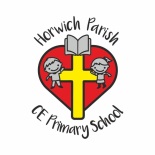 Year 6    ScienceFrozen Kingdom – Spring Term 1Year 6    ScienceFrozen Kingdom – Spring Term 1Year 6    ScienceKey vocabularyExplanation/ definition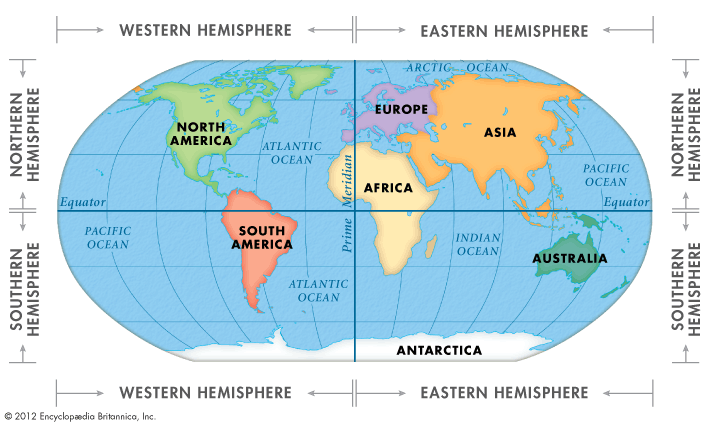 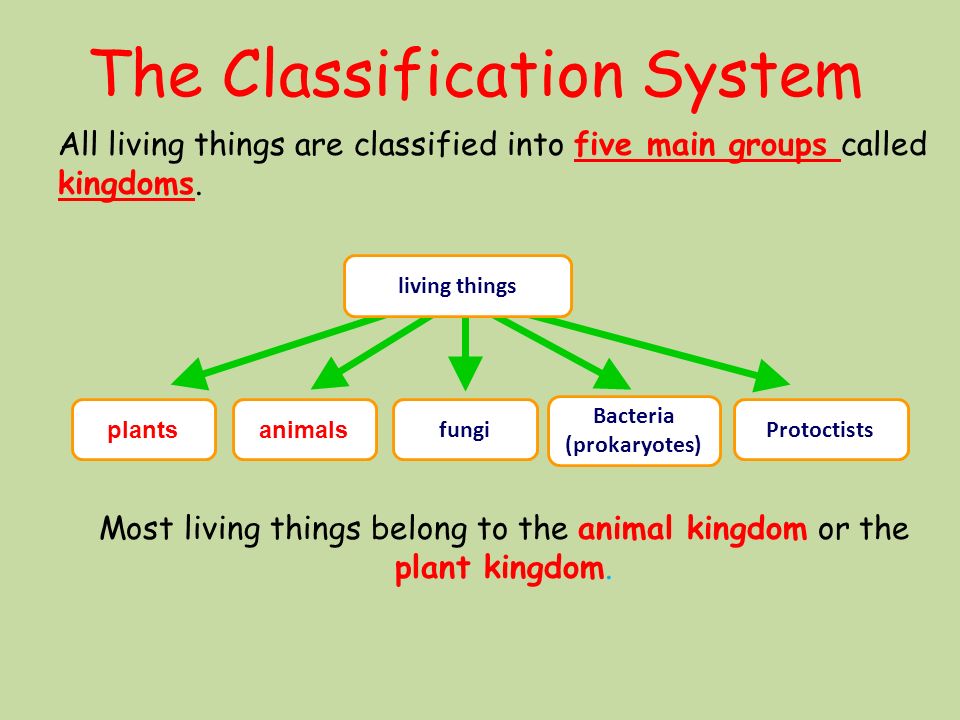 AntarcticaA polar region around the Earth’s South Pole.ArcticA polar region located at the northern most part of the Earth (North Pole).vertebratesAnimals with a backboneinvertebratesAnimals without a backboneechinodermsMarine invertebrates : including starfishBiodiversityA variety of things living in a given place.classificationClassification is a system used by scientists to describe organisms, or living things. To classify things means to place them in different categories, or groupsMicro-organismMicroorganisms, or microbes, are a diverse group of minute, simple forms of life that include bacteria, algae, fungi, protozoa, and virusesFood chainA diagram to show how each living thing gets food.Frozen Kingdom – Spring Term 1 Year 6      GeographyFrozen Kingdom – Spring Term 1 Year 6      GeographyFrozen Kingdom – Spring Term 1 Year 6      GeographyKey vocabularyExplanation/ definitionKey knowledgeAntarcticaA polar region around the Earth’s South Pole.Antarctica is known as the windiest, coldest and driest continent. It is considered a desert due to its low rainfall.ArcticA polar region located at the northern most part of the Earth (North Pole).Arctic region is made of an area with a number of natural resources: fish, oil, gas and various minerals is almost covered in water,  most of which is frozen.ExpeditionA journey undertaken by a group of peopleAnimals found in the Antarctica include: penguins, whales , seals and range of se birdsIcebergA large mass of ice that has broken away from a glacier and is floating in the ocean. Ice sheet A very largeAnimals found in the Antarctica include: polar bears, arctic foxes, seals, whales.Ice shelfIce that is attached to land but projects out to sea.Sir Ernest Shackleton is one of the most inspirational polar explorers in history, yet never actually reached his goal - the South Pole. Southern hemispherethe half of the Earth that is south of the EquatorRoald Amundsen was one of the most important explorers to have ever lived. The Norwegian explorer was the first ever to reach the South Pole in 1911.. In 1926, Amundsen successfully reached the North Pole as well - making him the first man in history to reach both poles. Northern hemispherethe half of the Earth that is north of the Equator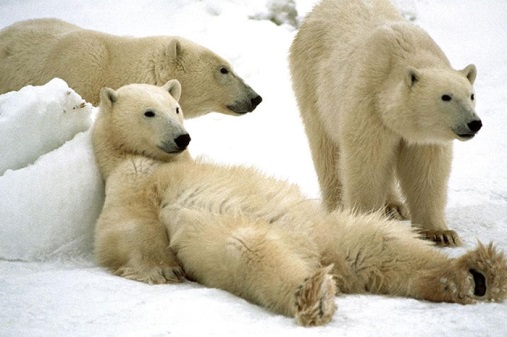 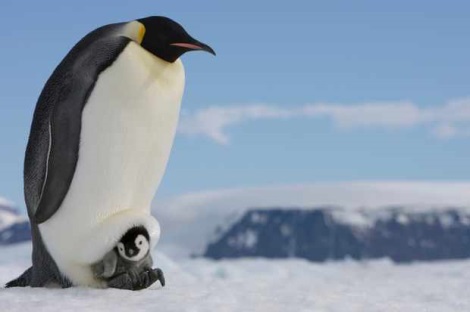 Global warmingglobal warming is the long-term rise in the average temperature of the Earth's climate system.Polar regionspolar habitats are located in the very north and very south of the globe – the two pole ends of the Earth. The northern polar region is called the Arctic, and in the south the polar region is the continent of Antarctica. Polar habitats have just two seasons – summer and winter.biomesAn area providing a specific habitatFrozen Kingdom – Spring Term 1 Year 6HistoryFrozen Kingdom – Spring Term 1 Year 6HistoryFrozen Kingdom – Spring Term 1 Year 6HistoryFrozen Kingdom – Spring Term 1 Year 6HistoryKey vocabularyExplanation/definitionKey knowledgeKey people and places